SW-PBS School Administrator Questionnaire – Tier I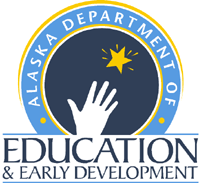 Name: 						School: 						District: 						Date: 							How did you learn about SW-PBS? 									Has your staff ever been trained in SW-PBS? If so, when? 						Has your school formed an SW-PBS Leadership Team?				 Yes		 NoDoes your staff know who the members of the SW-PBS team are? 	 Yes		 NoDoes your school have Behavior expectations/rules and reward systems already in place? If so what?Has your staff had the opportunity to peruse the national website www.pbis.org?  Yes	 NoHave you established 80% buy-in with your staff? 				 Yes		 NoIf “No,” how do you plan to survey your staff? 							_________________________________________________________________________________What other programs, assessments or initiatives such as RTI, Character Education, Love & Logic, bullying, suicide prevention, etc. is your school implementing? 						What else should be known about your staff’s professional development needs related to SW-PBS?What community partners do you have? 									What kinds of changes does the Administrator feel the staff needs to move forward with SW-PBS training and implementation? 										